Title of the paperAbstractTimes New Roman, 11 font, single line-space, justifiedContent: the main purpose of the study, the methodology, some results and conclusions, 100–150 wordsKeywords: 3–5 keywordsSome editing instruction:Paper size A4Point size 12, Times New Romansingle line-spacejustifiedno extra space between paragraphsbetween names and numbers use long hyphen –max. 15 pagesINTRODUCTIONTimes New Roman, 12 font, single-line space, justified. 0,5 cm indent from the sections paragraph.Content: The purpose and topic of the paper, the relevance of the topic, research questions, methodology, the set-up of the paperTimes New Roman, 12 font, single-line space, justified. 0,5 cm indent from the sections paragraph. Times New Roman, 12 font, single-line space, justified. 0,5 cm indent from the sections paragraph. Times New Roman, 12 font, single-line space, justified. 0,5 cm indent from the sections paragraph. Times New Roman, 12 font, single-line space, justified. 0,5 cm indent from the sections paragraph.Times New Roman, 12 font, single-line space, justified. 0,5 cm indent from the sections paragraph. Times New Roman, 12 font, single-line space, justified. 0,5 cm indent from the sections paragraph.1. TitleTimes New Roman, 12 font, single-line space, justified. 0,5 cm indent from the sections paragraph. Times New Roman, 12 font, single-line space, justified. 0,5 cm indent from the sections paragraph. Times New Roman, 12 font, single-line space, justified. 0,5 cm indent from the sections paragraph. Times New Roman, 12 font, single-line space, justified. 0,5 cm indent from the sections paragraph.Times New Roman, 12 font, single-line space, justified. 0,5 cm indent from the sections paragraph. Times New Roman, 12 font, single-line space, justified. 0,5 cm indent from the sections paragraph.1.1. TITLETimes New Roman, 12 font, single-line space, justified. 0,5 cm indent from the sections paragraph. Times New Roman, 12 font, single-line space, justified. 0,5 cm indent from the sections paragraph. Times New Roman, 12 font, single-line space, justified. 0,5 cm indent from the sections paragraph. Times New Roman, 12 font, single-line space, justified. 0,5 cm indent from the sections paragraph.Times New Roman, 12 font, single-line space, justified. 0,5 cm indent from the sections paragraph. Times New Roman, 12 font, single-line space, justified. 0,5 cm indent from the sections paragraph.1.1.1. TITLETimes New Roman, 12 font, single-line space, justified. 0,5 cm indent from the sections paragraph. Times New Roman, 12 font, single-line space, justified. 0,5 cm indent from the sections paragraph. Times New Roman, 12 font, single-line space, justified. 0,5 cm indent from the sections paragraph. Times New Roman, 12 font, single-line space, justified. 0,5 cm indent from the sections paragraph.Times New Roman, 12 font, single-line space, justified. 0,5 cm indent from the sections paragraph. Times New Roman, 12 font, single-line space, justified. 0,5 cm indent from the sections paragraph.You can use footnotes.Table 1 TitleSource: Please send the figures also in Excel. Figures can be colourful, but the printed version will be black and white.Figure 1 Title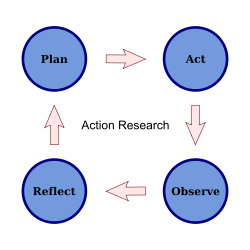 Source:CONCLUSIONSThe conclusions starts with the main purpose of the paper, it follows the main results with conclusions and suggestions. The paper can end with some reflection to the future researches.Times New Roman, 12 font, single-line space, justified. 0,5 cm indent from the sections paragraph. Times New Roman, 12 font, single-line space, justified. 0,5 cm indent from the sections paragraph. Times New Roman, 12 font, single-line space, justified. 0,5 cm indent from the sections paragraph. Times New Roman, 12 font, single-line space, justified. 0,5 cm indent from the sections paragraph.Times New Roman, 12 font, single-line space, justified. 0,5 cm indent from the sections paragraph. Times New Roman, 12 font, single-line space, justified. 0,5 cm indent from the sections paragraph.AcknowledgementTimes New Roman, 12 font, single-line space, justifiedreferencesTimes New Roman, 12 font, single-line space, justified, ABC order.You have to give the DOI id of the references.Internet sources:www.uni.sze.hu
www.kgk.sze.huLegislation:Times New Roman, 12 fontTypeCitation in the textReferencesMonograph(Sample, 2016)Citation word for word:(Sample, 2016, x)Sample, J. (2016) Title. Publisher, Place.Proceeding paper(Sample, 2016)Sample, J. (2016) Title. In: Sample, A.–Sample, B. (eds.): Title of the publication. Publisher, Place. pp. 10–20.Journal(Sample, 2016)Sample, J. (2016) Title. The name of the journal, 1, 2, pp. 10–20.Paper in the Internet(Sample, 2016)Sample, J. (2016) Title. Publisher, Place. www.xxxx.com Downloaded: 10. 12. 2016.Paper without author(Sample organisation, 2016)Sample Organisation (2016) Title. Place.In case of two authors(Sample–Sample, 2016)Sample, J.–Sample, B. (2016) Title. Publisher, Place.In case of more than two authors(Sample et al., 2016)Sample, J.–Sample, B.–Sample, C.–Sample, D. (2016) Title. Publisher, Place.